C.V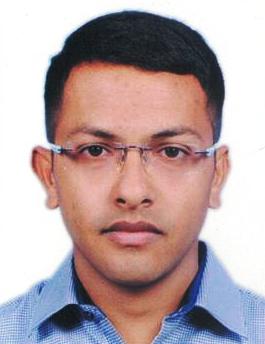 PERSONAL DETAILSNAME: Kadodia Kadodia.347207@2freemail.com CAREER OBJECTIVESTo secure an appropriate position, this will provide growth opportunities with effective utilization of my skills and experiences also the opportunity to learn more in professional Atmosphere. SUMMARYAn effective communicator possessing excellent presentation & soft skills with honed Sales & marketing management, logical and problem-solving abilities.Recognized for successfully meet targets, proficiently formulating and implementing budgets, building high-performing teams and nurturing fruitful relationships with customers.EDUCATIONAL QUALIFICATIONCOMPUTER SKILLSPROFESSIONAL WORK EXPIRENCE1. Name of the Company: - GAMMON INDIA LTD.Designation : - ADMIN  ASSISTANTDuration : - 10th SEP 2010 To 25th AUG  20122. Name of the Company: - TIKONA DIGITAL NETWORKS Designation	 : - SALES EXECUTIVEDuration	 : -  8 AUG 2014 To 30 DEC 2016SKILL SETPositive attitude Communication skill & Networking skill Ability to create network  INTERESTS TravelingMusicReading & WritingHard WorkLANGUAGESNODEGREEBORD & UNIVERSITYPASSING YEARPER% OR GRADESPECIALIZEDSUBJECT3BBA - Jaipur National University,Jaipur2014700 – 398 - B Business Administration2BBA - Jaipur National University,Jaipur2013700 – 411 - BBusiness Administration1BBA - Jaipur National University,Jaipur2012700 – 447 - BBusiness Administration212th  HSCGHSEB200954.14%Psychology, PhilosophyEconomics, English110th  SSCGSEB200745%English,Maths, Science,geography,ssOSMicrosoft  - Windows XP,  Windows  VISTA,  windows 7,  Windows  8MS OFFICEMS Word,MS Excel,MS Power Point,MS  Outlook ,MS Access  2007,2013AD EXCEL2007,2013I.T ( IIHT)Computer Hardware & Networking, EL+,A+,N+,CCNA, MCSANoLanguage ReadWriteSpeak1.English2.Gujarati3.Hindi